                                                                                                                      “Azərbaycan Xəzər Dəniz Gəmiçiliyi”			                       			 	Qapalı Səhmdar Cəmiyyətinin 					       			“ 01 ”  Dekabr 2016-cı il tarixli		“216” nömrəli əmri ilə təsdiq edilmişdir.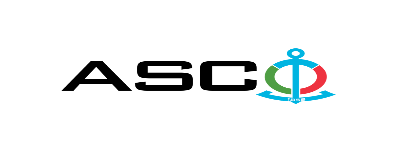 “Azərbaycan Xəzər Dəniz Gəmiçiliyi” Qapalı Səhmdar Cəmiyyəti  ASCO Nəqliyyat MMC-yə tələb olunan Avtoşinlərin satın alınması məqsədilə açıq müsabiqə elan edir:Müsabiqə №AM008/2023(İddiaçı iştirakçının blankında)AÇIQ MÜSABİQƏDƏ İŞTİRAK ETMƏK ÜÇÜN MÜRACİƏT MƏKTUBU___________ şəhəri                                                                         “__”_______20_-ci il___________№           							                                                                                          ASCO-nun Satınalmalar Komitəsinin Sədricənab C.Mahmudluya,Hazırkı məktubla [iddiaçı podratçının tam adı göstərilir] (nin,nun,nın) ASCO tərəfindən “__________”ın satın alınması ilə əlaqədar elan edilmiş [iddiaçı tərəfindən müsabiqənin nömrəsi daxil edilməlidir]nömrəli açıq  müsabiqədə iştirak niyyətini təsdiq edirik.Eyni zamanda [iddiaçı podratçının tam adı göstərilir] ilə münasibətdə hər hansı ləğv etmə və ya müflislik prosedurunun aparılmadığını, fəaliyyətinin dayandırılmadığını və sözügedən satınalma müsabiqəsində iştirakını qeyri-mümkün edəcək hər hansı bir halın mövcud olmadığını təsdiq edirik. Əlavə olaraq, təminat veririk ki, [iddiaçı podratçının tam adı göstərilir] ASCO-ya aidiyyəti olan şəxs deyildir.Tərəfimizdən təqdim edilən sənədlər və digər məsələlərlə bağlı yaranmış suallarınızı operativ cavablandırmaq üçün əlaqə:Əlaqələndirici şəxs: Əlaqələndirici şəxsin vəzifəsi: Telefon nömrəsi: E-mail: Qoşma: İştirak haqqının ödənilməsi haqqında bank sənədinin əsli – __ vərəq.________________________________                                   _______________________                   (səlahiyyətli şəxsin A.A.S)                                                                                                        (səlahiyyətli şəxsin imzası)_________________________________                                                                  (səlahiyyətli şəxsin vəzifəsi)                                                M.Y.Qeyd: Avtoşinlər 2022-ci il itehsalı olmalıdır. Avtoşinlər bir dəfəyə deyil il ərzində hissə-hissə tədarük ediləcəkdir.   Texniki suallarla bağlı:Rasim HüseynovTel: +99450 5775000E-mail: Rasim.huseynov@asco.az    Müsabiqədə qalib elan olunan iddiaçı şirkət ilə satınalma müqaviləsi bağlanmamışdan öncə ASCO-nun Satınalmalar qaydalarına uyğun olaraq iddiaçının yoxlanılması həyata keçirilir.     Həmin şirkət bu linkə http://asco.az/sirket/satinalmalar/podratcilarin-elektron-muraciet-formasi/ keçid alıb xüsusi formanı doldurmalı və ya aşağıdakı sənədləri təqdim etməlidir:Şirkətin nizamnaməsi (bütün dəyişikliklər və əlavələrlə birlikdə)Kommersiya hüquqi şəxslərin reyestrindən çıxarışı (son 1 ay ərzində verilmiş)Təsisçi hüquqi şəxs olduqda, onun təsisçisi haqqında məlumatVÖEN ŞəhadətnaməsiAudit olunmuş mühasibat uçotu balansı və ya vergi bəyannaməsi (vergi qoyma sistemindən asılı olaraq)/vergi orqanlarından vergi borcunun olmaması haqqında arayışQanuni təmsilçinin şəxsiyyət vəsiqəsiMüəssisənin müvafiq xidmətlərin göstərilməsi/işlərin görülməsi üçün lazımi lisenziyaları (əgər varsa)Qeyd olunan sənədləri təqdim etməyən və ya yoxlamanın nəticəsinə uyğun olaraq müsbət qiymətləndirilməyən şirkətlərlə müqavilə bağlanılmır və müsabiqədən kənarlaşdırılır. Müsabiqədə iştirak etmək üçün təqdim edilməli sənədlər:Müsabiqədə iştirak haqqında müraciət (nümunə əlavə olunur);İştirak haqqının ödənilməsi barədə bank sənədi;Müsabiqə təklifi; Malgöndərənin son bir ildəki (əgər daha az müddət fəaliyyət göstərirsə, bütün fəaliyyət dövründəki) maliyyə vəziyyəti barədə bank sənədi;Azərbaycan Respublikasında vergilərə və digər icbari ödənişlərə dair yerinə yetirilməsi vaxtı keçmiş öhdəliklərin, habelə son bir il ərzində (fəaliyyətini dayandırdığı müddət nəzərə alınmadan) vergi ödəyicisinin Azərbaycan Respublikasının Vergi Məcəlləsi ilə müəyyən edilmiş vəzifələrinin yerinə yetirilməməsi hallarının mövcud olmaması barədə müvafiq vergi orqanlarından arayış.İlkin mərhələdə müsabiqədə iştirak haqqında müraciət (imzalanmış və möhürlənmiş) və iştirak haqqının ödənilməsi barədə bank sənədi (müsabiqə təklifi istisna olmaqla) ən geci 23 yanvar 2023-ci il, Bakı vaxtı ilə saat 17:00-a qədər Azərbaycan, rus və ya ingilis dillərində “Azərbaycan Xəzər Dəniz Gəmiçiliyi” Qapalı Səhmdar Cəmiyyətinin ( “ASCO” və ya “Satınalan təşkilat”) yerləşdiyi ünvana və ya Əlaqələndirici Şəxsin elektron poçtuna göndərilməlidir, digər sənədlər isə müsabiqə təklifi zərfinin içərisində təqdim edilməlidir.   Satın alınması nəzərdə tutulan mal, iş və xidmətlərin siyahısı (təsviri) əlavə olunur.İştirak haqqının məbləği və Əsas Şərtlər Toplusunun əldə edilməsi:Müsabiqədə iştirak etmək istəyən iddiaçılar aşağıda qeyd olunmuş məbləğdə iştirak haqqını ASCO-nun bank hesabına ödəyib (ödəniş tapşırığında müsabiqə keçirən təşkilatın adı, müsabiqənin predmeti dəqiq göstərilməlidir), ödənişi təsdiq edən sənədi birinci bölmədə müəyyən olunmuş vaxtdan gec olmayaraq ASCO-ya təqdim etməlidir. Bu tələbləri yerinə yetirən iddiaçılar satınalma predmeti üzrə Əsas Şərtlər Toplusunu elektron və ya çap formasında əlaqələndirici şəxsdən elanın IV bölməsində göstərilən tarixədək həftənin istənilən iş günü saat 09:00-dan 18:00-a kimi ala bilərlər.İştirak haqqının məbləği (ƏDV-siz):50 Azn.Iştirak haqqı manat və ya ekvivalent məbləğdə ABŞ dolları və AVRO ilə ödənilə bilər.  Hesab nömrəsi: İştirak haqqı ASCO tərəfindən müsabiqənin ləğv edilməsi halı istisna olmaqla, heç bir halda geri qaytarılmır.Müsabiqə təklifinin təminatı :Müsabiqə təklifi üçün təklifin qiymətinin azı 1 (bir) %-i həcmində bank təminatı (bank qarantiyası) tələb olunur. Bank qarantiyasının forması Əsas Şərtlər Toplusunda göstəriləcəkdir. Bank qarantiyalarının əsli müsabiqə zərfində müsabiqə təklifi ilə birlikdə təqdim edilməlidir. Əks təqdirdə Satınalan Təşkilat belə təklifi rədd etmək hüququnu özündə saxlayır. Qarantiyanı vermiş maliyyə təşkilatı Azərbaycan Respublikasında və/və ya beynəlxalq maliyyə əməliyyatlarında qəbul edilən olmalıdır. Satınalan təşkilat etibarlı hesab edilməyən bank qarantiyaları qəbul etməmək hüququnu özündə saxlayır.Satınalma müsabiqəsində iştirak etmək istəyən şəxslər digər növ təminat (akkreditiv, qiymətli kağızlar, satınalan təşkilatın müsabiqəyə dəvət sənədlərində göstərilmiş xüsusi hesabına  pul vəsaitinin köçürülməsi, depozitlər və digər maliyyə aktivləri) təqdim etmək istədikdə, təminat növünün mümkünlüyü barədə Əlaqələndirici Şəxs vasitəsilə əvvəlcədən ASCO-ya sorğu verməlidir və razılıq əldə etməlidir. Müqavilənin yerinə yetirilməsi təminatı satınalma müqaviləsinin qiymətinin 5 (beş) %-i məbləğində tələb olunur.Hazırki satınalma əməliyyatı üzrə Satınalan Təşkilat tərəfindən yalnız malların anbara təhvil verilməsindən sonra ödənişinin yerinə yetirilməsi nəzərdə tutulur, avans ödəniş nəzərdə tutulmamışdır.Müsabiqə təklifinin təqdim edilməsinin son tarixi və vaxtı:Müsabiqədə iştirak haqqında müraciəti və iştirak haqqının ödənilməsi barədə bank sənədini birinci bölmədə qeyd olunan vaxta qədər təqdim etmiş iştirakçılar, öz müsabiqə təkliflərini bağlı zərfdə (1 əsli və 1 surəti olmaqla) 26 yanvar 2023-ci il, Bakı vaxtı ilə saat 17:00-a qədər ASCO-ya təqdim etməlidirlər.Göstərilən tarixdən və vaxtdan sonra təqdim olunan təklif zərfləri açılmadan geri qaytarılacaqdır.Satınalan təşkilatın ünvanı:Azərbaycan Respublikası, Bakı şəhəri, AZ1029 (indeks), Neftçilər prospekti 2, ASCO-nun Satınalmalar Komitəsi.Əlaqələndirici şəxs:Rahim AbbasovASCO-nun Satınalmalar Departameninin təchizat işləri üzrə mütəxəssisiTelefon nömrəsi: +99450 2740277Elektron ünvan: rahim.abbasov@asco.az, tender@asco.azHüquqi məsələlər üzrə:Telefon nömrəsi: +994 12 4043700 (daxili: 1262)Elektron ünvan: tender@asco.az Müsabiqə təklif zərflərinin açılışı tarixi, vaxtı və yeri:Zərflərin açılışı 27 yanvar 2023-cü il tarixdə, Bakı vaxtı ilə saat 15:00-da  elanın V bölməsində göstərilmiş ünvanda baş tutacaqdır. Zərflərin açılışında iştirak etmək istəyən şəxslər iştirak səlahiyyətlərini təsdiq edən sənədi (iştirakçı hüquqi və ya fiziki şəxs tərəfindən verilmiş müvafiq etibarnamə) və şəxsiyyət vəsiqələrini müsabiqənin baş tutacağı tarixdən ən azı yarım saat qabaq Satınalan Təşkilata təqdim etməlidirlər.Müsabiqənin qalibi haqqında məlumat:Müsabiqə qalibi haqqında məlumat ASCO-nun rəsmi veb-səhifəsinin “Elanlar” bölməsində yerləşdiriləcəkdir.№Malların adı SayıÖlçü vahidiSertfikat tələbiTələbnamə-10059580Tələbnamə-10059580Tələbnamə-10059580Tələbnamə-100595801Avtoşin 215/60 R16 94T M&S TL (Kamersiz) Ⓔ 24ədədUyğunluq və keyfiyyət sertfikatı2Avtoşin 225/55 R16 94T M&S TL (Kamersiz)Ⓔ 4ədədUyğunluq və keyfiyyət sertfikatı3Avtoşin 225/55 R17 94T M&S TL(Kamersiz)Ⓔ 44ədədUyğunluq və keyfiyyət sertfikatı4Avtoşin 235/75 R16 94T M&S TL(Kamersiz)Ⓔ 8ədədUyğunluq və keyfiyyət sertfikatı5Avtoşin 285/50 R20 94T M&S TL(Kamersiz)Ⓔ 8ədədUyğunluq və keyfiyyət sertfikatı6Avtoşin 245/45 R18 94T M&S TL((Kamersiz)Ⓔ 12ədədUyğunluq və keyfiyyət sertfikatı7Avtoşin 215/55 R17 94T M&S TL(Kamersiz)Ⓔ 16ədədUyğunluq və keyfiyyət sertfikatı8Avtoşin 245/70 R16 94T M&S TL(Kamersiz)Ⓔ 20ədədUyğunluq və keyfiyyət sertfikatı9Avtoşin 205/60 R16 94T M&S TL(Kamersiz)  Ⓔ 4ədədUyğunluq və keyfiyyət sertfikatı10Avtoşin 215/65 R16 94T M&S TL(Kamersiz)  Ⓔ 12ədədUyğunluq və keyfiyyət sertfikatı11Avtoşin 265/50 R20 94T M&S TL(Kamersiz)Ⓔ 8ədədUyğunluq və keyfiyyət sertfikatı12Avtoşin 235/50 R18 94T M&S TL(Kamersiz)Ⓔ 12ədədUyğunluq və keyfiyyət sertfikatı13Avtoşin 245/65 R17 94T M&S TL(Kamersiz)Ⓔ 4ədədUyğunluq və keyfiyyət sertfikatı14Avtoşin 225/55 R18 94T M&S TL(Kamersiz)Ⓔ 4ədədUyğunluq və keyfiyyət sertfikatı15Avtoşin 225/50 R17 94T M&S TL(Kamersiz)Ⓔ 20ədədUyğunluq və keyfiyyət sertfikatı16Avtoşin 235/45 R18 94T M&S TL(Kamersiz)Ⓔ 4ədədUyğunluq və keyfiyyət sertfikatı17Avtoşin 255/45 R18 94T M&S TL(Kamersiz)Ⓔ 4ədədUyğunluq və keyfiyyət sertfikatı18Avtoşin 205/65 R15 94T M&S TL(Kamersiz)Ⓔ 12ədədUyğunluq və keyfiyyət sertfikatı19Avtoşin 235/60 R18 94T M&S TL(Kamersiz)Ⓔ 4ədədUyğunluq və keyfiyyət sertfikatı20Avtoşin 205/80 R16 94T M&S TL(Kamersiz)Ⓔ 4ədədUyğunluq və keyfiyyət sertfikatı21Avtoşin 195/65 R15 94T M&S TL(Kamersiz)Ⓔ 8ədədUyğunluq və keyfiyyət sertfikatı22Avtoşin 185/65 R15 94T M&S TL(Kamersiz)Ⓔ 4ədədUyğunluq və keyfiyyət sertfikatı23Avtoşin 185/65 R14 94T M&S TL(Kamersiz)Ⓔ 4ədədUyğunluq və keyfiyyət sertfikatı24Avtoşin 7 R16 118/114L M&S TL (Kamersiz)Ⓔ 18ədədUyğunluq və keyfiyyət sertfikatı25Avtoşin 215/75 R17,5 126M M&S TL(Kamersiz)Ⓔ 114ədədUyğunluq və keyfiyyət sertfikatı26Avtoşin 235/75 R17,5 126M M&S TL(Kamersiz)Ⓔ 12ədədUyğunluq və keyfiyyət sertfikatı27Avtoşin 215/70 R16 100H M&S TL(Kamersiz)Ⓔ 10ədədUyğunluq və keyfiyyət sertfikatı28Avtoşin 10.00-20 16PR  146B TTF (Kamerli) Ⓔ 10ədədUyğunluq və keyfiyyət sertfikatı29Avtoşin 265/70 R19,5 LT  M&S TL(Kamersiz)Ⓔ 6ədədUyğunluq və keyfiyyət sertfikatı30Avtoşin 185/75 R16C 104/102Q M&S TL(Kamersiz)68ədədUyğunluq və keyfiyyət sertfikatı31Avtoşin 245/75 R16 94T M&S TL(Kamersiz)) Ⓔ 4ədədUyğunluq və keyfiyyət sertfikatı32Avtoşin 265/70 R16 94T M&S TL(Kamersiz)Ⓔ 4ədədUyğunluq və keyfiyyət sertfikatı33Avtoşin 185/70 R14 94T M&S TL(Kamersiz)Ⓔ 4ədədUyğunluq və keyfiyyət sertfikatı34Avtoşin 185/65 R15 94T M&S TL(Kamersiz)Ⓔ 4ədədUyğunluq və keyfiyyət sertfikatı35Avtoşin 16x70x20 M&S TT(Kamerli) Ⓔ 2ədədUyğunluq və keyfiyyət sertfikatı36Avtoşin 185/80 R14 104N M&S TL(Kamersiz) Ⓔ 4ədədUyğunluq və keyfiyyət sertfikatı37Avtoşin 295/80 R22,5 152/148M M&S TL(Kamersiz) Ⓔ 16ədədUyğunluq və keyfiyyət sertfikatı38Avtoşin 7,00-15 6PR 120A2 M&S TT(Kamerli) Ⓔ 10ədədUyğunluq və keyfiyyət sertfikatı39Avtoşin 155/65 R16 98T  M&S TL(Kamersiz)Ⓔ 4ədədUyğunluq və keyfiyyət sertfikatı40Avtoşin 260/508 9R20 136/133  TT (Kamerli) Ⓔ 12ədədUyğunluq və keyfiyyət sertfikatı41Avtoşin 195/75 R16 102T M&S TL(Kamersiz)Ⓔ 6ədədUyğunluq və keyfiyyət sertfikatı42Avtoşin 315/80 R22,5 154/151M 18PR M&S TL(Kamersiz) Ⓔ 24ədədUyğunluq və keyfiyyət sertfikatı43Avtoşin 6,5OR10LT 107/102L  M&S TT(Kamerli) 8ədədUyğunluq və keyfiyyət sertfikatı44Avtoşin 195/70 R15C  116V M&S TT(Kamerli) Ⓔ 8ədədUyğunluq və keyfiyyət sertfikatı45Avtoşin 8,25/17,5 120/121L M&S TT(Kamerli) Ⓔ 6ədədUyğunluq və keyfiyyət sertfikatı46Avtoşin 3,00-15 PR 150L  M&S TT(Kamerli) Ⓔ 2ədədUyğunluq və keyfiyyət sertfikatı47Avtoşin 8,25x15 PR15 M&S TT (Kamerli) 12ədədUyğunluq və keyfiyyət sertfikatı48Avtoşin 8,25x20 PR15 M&S TT (Kamerli) 6ədədUyğunluq və keyfiyyət sertfikatı49Avtoşin 8,15x15 PR15 M&S TT (Kamerli) 4ədədUyğunluq və keyfiyyət sertfikatı50Avtoşin 12,00x22,5 16PR M&S TL(Kamersiz)Ⓔ 12ədədUyğunluq və keyfiyyət sertfikatı51Avtoşin 405/70 R24 PR24 155/143/A2 M&S TL(Kamersiz)Ⓔ 4ədədUyğunluq və keyfiyyət sertfikatı52Avtoşin 12,00 R24 150/167K  M&S TL(Kamersiz)Ⓔ 12ədədUyğunluq və keyfiyyət sertfikatı53Avtoşin 280/508 10,00R20 PR16 146/143J M&S TL(Kamersiz)4ədədUyğunluq və keyfiyyət sertfikatı54Avtoşin 275/70 R22,5  M&S TL(Kamersiz)) Ⓔ 6ədədUyğunluq və keyfiyyət sertfikatı55Avtoşin 28/9 R15  M&S TL(Kamersiz)) Ⓔ 8ədədUyğunluq və keyfiyyət sertfikatı56Avtoşin 320/508 143J M&S TL(Kamersiz)8ədədUyğunluq və keyfiyyət sertfikatı№MeyarlarBal1Müsabiqə təklifinin dəyəri:Eyni zamandaən aşağı qiymət təklif etmiş iddiaçı üçündigər Müsabiqə təklifləri aşağıdakı formulaya əsasən qiymətləndiriləcəkdir:QGB = TMQ/İTQ x 80QGB – qiymətləndirməyə görə bal TMQ – təkliflərin minimum qiyməti      İTQ – iddiaçının təklif qiyməti 80803 Tədarük müddətinə:İlkin sifarişdən 10 gün növbəti sifarişlərdən 3 gün ərzində10 gündən gec 200